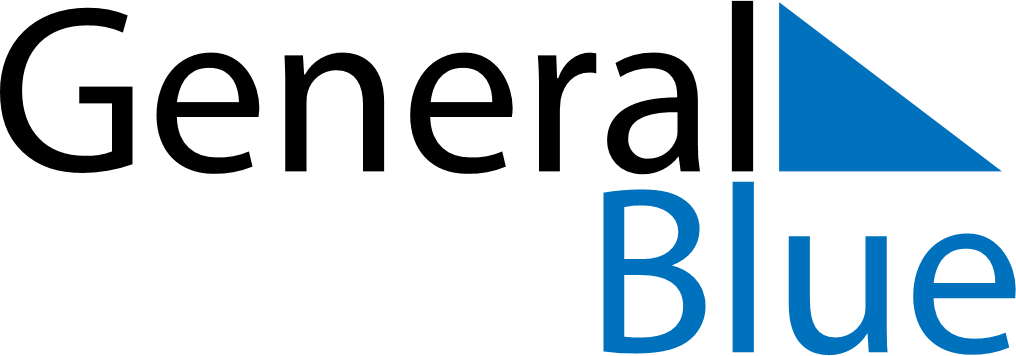 June 2024June 2024June 2024June 2024June 2024June 2024June 2024Bueng Bun, Si Sa Ket, ThailandBueng Bun, Si Sa Ket, ThailandBueng Bun, Si Sa Ket, ThailandBueng Bun, Si Sa Ket, ThailandBueng Bun, Si Sa Ket, ThailandBueng Bun, Si Sa Ket, ThailandBueng Bun, Si Sa Ket, ThailandSundayMondayMondayTuesdayWednesdayThursdayFridaySaturday1Sunrise: 5:32 AMSunset: 6:30 PMDaylight: 12 hours and 58 minutes.23345678Sunrise: 5:32 AMSunset: 6:31 PMDaylight: 12 hours and 58 minutes.Sunrise: 5:32 AMSunset: 6:31 PMDaylight: 12 hours and 59 minutes.Sunrise: 5:32 AMSunset: 6:31 PMDaylight: 12 hours and 59 minutes.Sunrise: 5:32 AMSunset: 6:31 PMDaylight: 12 hours and 59 minutes.Sunrise: 5:32 AMSunset: 6:32 PMDaylight: 12 hours and 59 minutes.Sunrise: 5:32 AMSunset: 6:32 PMDaylight: 13 hours and 0 minutes.Sunrise: 5:32 AMSunset: 6:32 PMDaylight: 13 hours and 0 minutes.Sunrise: 5:32 AMSunset: 6:33 PMDaylight: 13 hours and 0 minutes.910101112131415Sunrise: 5:32 AMSunset: 6:33 PMDaylight: 13 hours and 0 minutes.Sunrise: 5:32 AMSunset: 6:33 PMDaylight: 13 hours and 1 minute.Sunrise: 5:32 AMSunset: 6:33 PMDaylight: 13 hours and 1 minute.Sunrise: 5:32 AMSunset: 6:34 PMDaylight: 13 hours and 1 minute.Sunrise: 5:32 AMSunset: 6:34 PMDaylight: 13 hours and 1 minute.Sunrise: 5:33 AMSunset: 6:34 PMDaylight: 13 hours and 1 minute.Sunrise: 5:33 AMSunset: 6:35 PMDaylight: 13 hours and 1 minute.Sunrise: 5:33 AMSunset: 6:35 PMDaylight: 13 hours and 1 minute.1617171819202122Sunrise: 5:33 AMSunset: 6:35 PMDaylight: 13 hours and 1 minute.Sunrise: 5:33 AMSunset: 6:35 PMDaylight: 13 hours and 2 minutes.Sunrise: 5:33 AMSunset: 6:35 PMDaylight: 13 hours and 2 minutes.Sunrise: 5:33 AMSunset: 6:36 PMDaylight: 13 hours and 2 minutes.Sunrise: 5:34 AMSunset: 6:36 PMDaylight: 13 hours and 2 minutes.Sunrise: 5:34 AMSunset: 6:36 PMDaylight: 13 hours and 2 minutes.Sunrise: 5:34 AMSunset: 6:36 PMDaylight: 13 hours and 2 minutes.Sunrise: 5:34 AMSunset: 6:36 PMDaylight: 13 hours and 2 minutes.2324242526272829Sunrise: 5:34 AMSunset: 6:37 PMDaylight: 13 hours and 2 minutes.Sunrise: 5:35 AMSunset: 6:37 PMDaylight: 13 hours and 2 minutes.Sunrise: 5:35 AMSunset: 6:37 PMDaylight: 13 hours and 2 minutes.Sunrise: 5:35 AMSunset: 6:37 PMDaylight: 13 hours and 2 minutes.Sunrise: 5:35 AMSunset: 6:37 PMDaylight: 13 hours and 1 minute.Sunrise: 5:35 AMSunset: 6:37 PMDaylight: 13 hours and 1 minute.Sunrise: 5:36 AMSunset: 6:37 PMDaylight: 13 hours and 1 minute.Sunrise: 5:36 AMSunset: 6:38 PMDaylight: 13 hours and 1 minute.30Sunrise: 5:36 AMSunset: 6:38 PMDaylight: 13 hours and 1 minute.